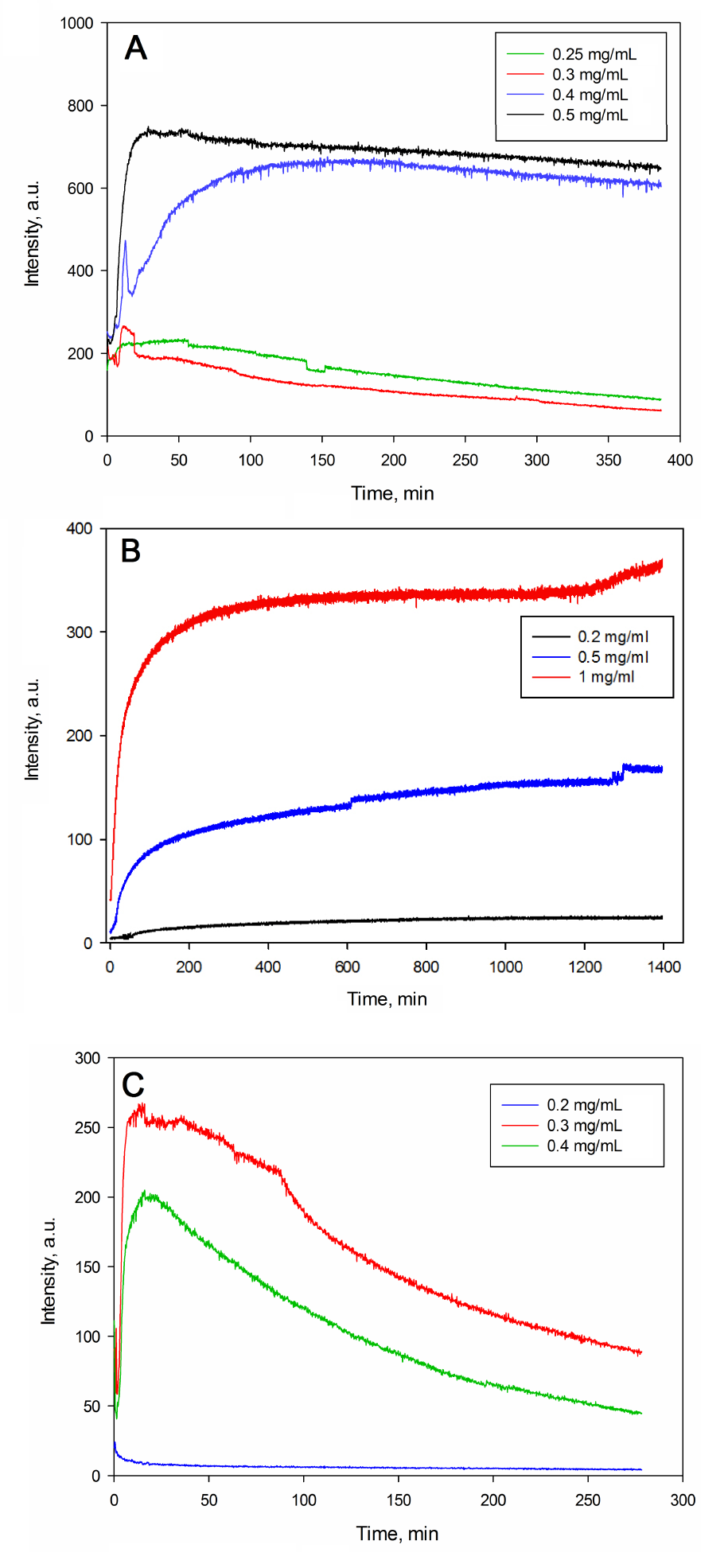 Supplementary Fig. 1. Data of thioflavin T fluorescence experiments with fragments of peptide Аβ1-42: (A) Аβ16-25, (B) Аβ31-40, (C) Аβ33-40. Preparations were obtained in 50 mM Tris-HCl with 5% of DMSO (used for better dissolving of fragments), pH 7.5, incubation at 37C, various concentrations. Concentration of thioflavin T was 100 µM.